ЧЕМ ОТЛИЧАЮТСЯ ДОБРОВОЛЬНЫЕ ПЕНСИОННЫЕ НАКОПЛЕНИЯ ОТ БАНКОВСКИХ ВКЛАДОВ?Многие из нас заблаговременно начинают задумываться о будущей пенсии, и конечно же, многих интересует вопрос: вкладывать деньги в негосударственный пенсионный фонд или же открыть вклад в банке. В данной статье рассмотрим разницу между негосударственным пенсионным фондом и вкладом.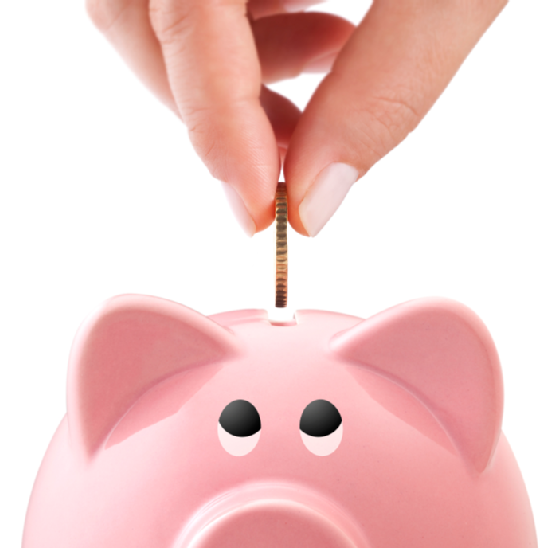 Добровольные пенсионные накопления (далее - ДПН) — это средства, переданные физическим лицом на основании договора в управление негосударственному пенсионному фонду (далее - НПФ)В сравнении с банковским вкладом НПФ — более рискованный, но и более доходный в долгосрочном периоде способ вложения денег. Доходность пенсионного счета в НПФ год от года может резко меняться. Иногда она бывает отрицательной, но в среднем оказывается выше, чем процент по банковским вкладам.В отличие от банковских вкладов, вложения в НПФ не гарантируются государством, не входят в программу Агентства по страхованию вкладов и не регулируются Законом РФ от 7 февраля 1992 г. N 2300-I «О защите прав потребителей».Вместе с тем деятельность НПФ контролируется Центральным Банком Российской Федерации, что обеспечивает определенный уровень надежности.Существуют альтернативные способы пенсионных накоплений: покупка недвижимости, ценных бумаг, участие в паевых инвестиционных фондах, развитие своего бизнеса и пр.Так чем же отличаются ДПН от банковских вкладов? Рассмотрим отличия в наглядной форме:ХарактеристикиБанковский вкладДобровольные пенсионные накопленияЦели, достигаемые с помощьюфинансового инструментаУмеренное увеличение доходав краткосрочной илисреднесрочной перспективеНакопление значительной суммыв долгосрочной перспективеВложения вкладчикаОдноразовый вкладс возможностью пополненияВзносы согласно графикуВыплаты вкладчикуНачисление периодическихпроцентов и возврат вкладаНачисление периодическойнегосударственной пенсии иливозврат выкупной суммыСроки получения выплатЧерез месяц после открытия вклада,если в договоре не сказано иноеПо достижении пенсионного возрастаНаличие государственныхгарантий сохранности сбереженийЕсть, в пределах 1,4 млн рублейНет (не входит в программу АСВ,в отличие от накопительной частиобязательной государственнойпенсии, переданной в управлениеНПФ).Возможность досрочногополучения сбереженийЕстьЕсть, но размер выкупной суммыне определен заранее и зависитот состояния финансовых рынков(чем меньше период вклада, темвыше вероятность убытка)Сроки вкладаНе больше 5 летБольше 5 летФакторы риска для сбереженийИнфляцияПадение стоимости ценных бумагВозможность наследованияЕстьЗависит от типа договора